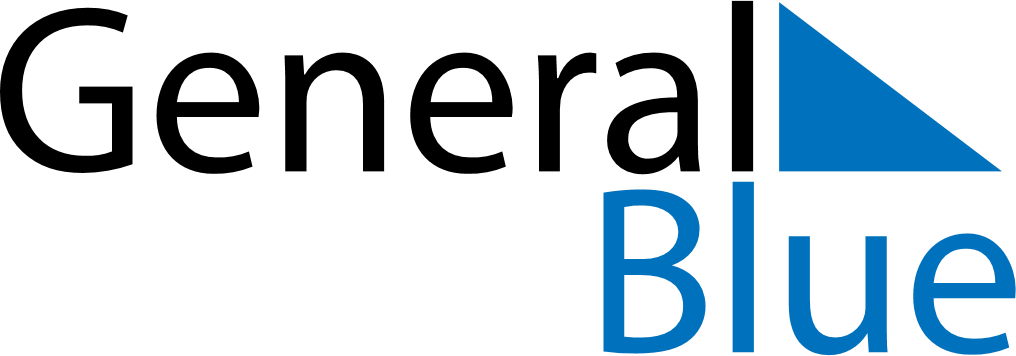 April 2028April 2028April 2028April 2028NorwayNorwayNorwayMondayTuesdayWednesdayThursdayFridaySaturdaySaturdaySunday11234567889Palm Sunday1011121314151516Maundy ThursdayGood FridayEaster Sunday1718192021222223Easter Monday2425262728292930